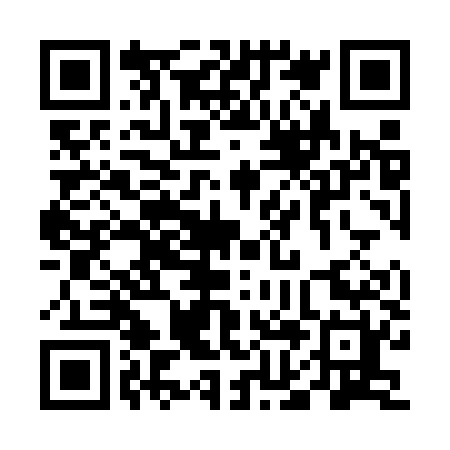 Prayer times for Laa an der Thaya, AustriaWed 1 May 2024 - Fri 31 May 2024High Latitude Method: Angle Based RulePrayer Calculation Method: Muslim World LeagueAsar Calculation Method: ShafiPrayer times provided by https://www.salahtimes.comDateDayFajrSunriseDhuhrAsrMaghribIsha1Wed3:215:3412:524:528:1010:142Thu3:185:3212:514:528:1110:163Fri3:165:3112:514:538:1310:194Sat3:135:2912:514:538:1410:215Sun3:105:2712:514:548:1610:246Mon3:075:2612:514:558:1710:267Tue3:045:2412:514:558:1910:298Wed3:015:2312:514:568:2010:319Thu2:585:2112:514:568:2110:3410Fri2:565:2012:514:578:2310:3611Sat2:535:1812:514:578:2410:3912Sun2:505:1712:514:588:2610:4213Mon2:475:1612:514:588:2710:4414Tue2:445:1412:514:598:2810:4715Wed2:415:1312:514:598:3010:4916Thu2:385:1212:515:008:3110:5217Fri2:355:1012:515:008:3210:5518Sat2:345:0912:515:018:3310:5719Sun2:345:0812:515:018:3511:0020Mon2:345:0712:515:028:3611:0121Tue2:335:0612:515:028:3711:0122Wed2:335:0512:515:038:3811:0223Thu2:325:0412:515:038:4011:0224Fri2:325:0312:515:048:4111:0325Sat2:325:0212:525:048:4211:0426Sun2:315:0112:525:048:4311:0427Mon2:315:0012:525:058:4411:0528Tue2:314:5912:525:058:4511:0529Wed2:314:5812:525:068:4611:0630Thu2:304:5712:525:068:4711:0631Fri2:304:5712:525:078:4811:07